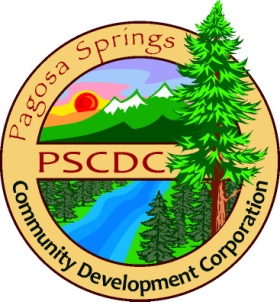 Pagosa Springs Community Development CorporationMarch 11, 2020, 5:30 p.m.Pagosa Springs Chamber of Commerce Conference RoomDetermination of a quorum Consent AgendaApproval of February meeting minutesApproval of February financialsAdjusted budget line items allocationDiscussion/Possible decision on:Annual Meeting, April 8Data Analytics funding updateMembership Value Proposition DiscussionOther ReportsRegion 9ED Work GroupAdministration – Mary JoReportClub 20 Winter Policy meetingsNext Strategic Planning session Monday, March 23, 9 a.m. – 12 p.m. Adjourn